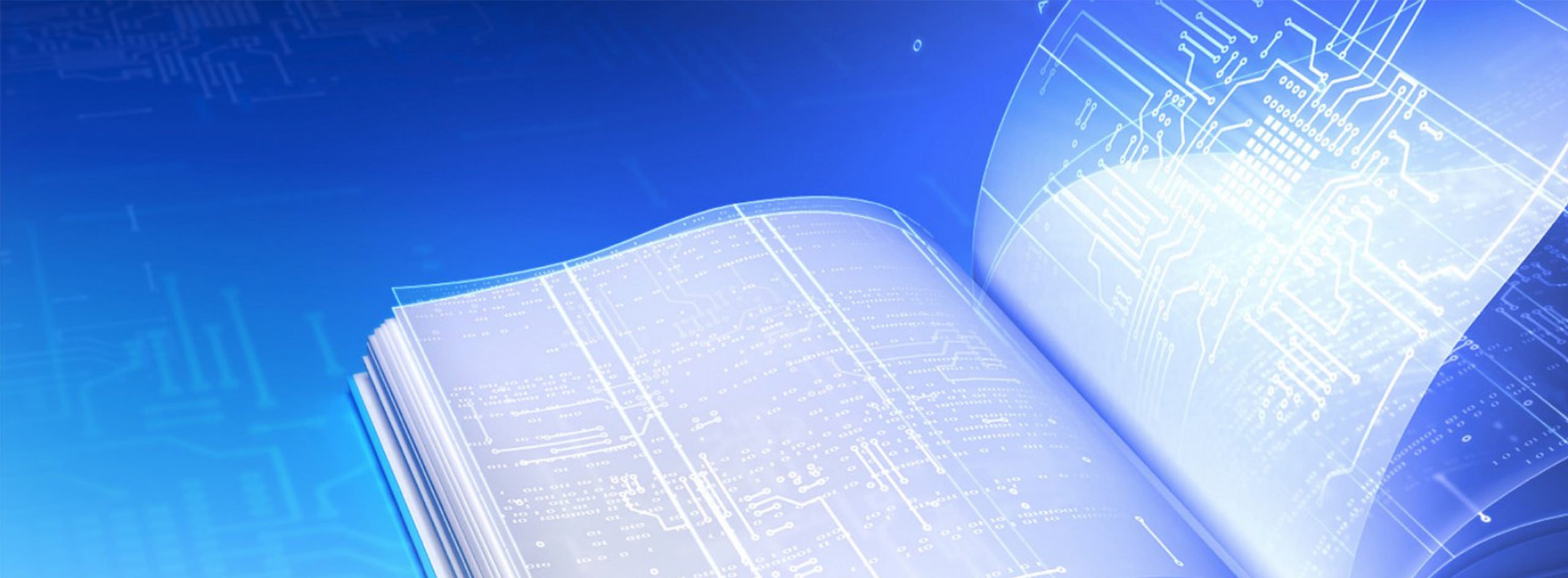 оп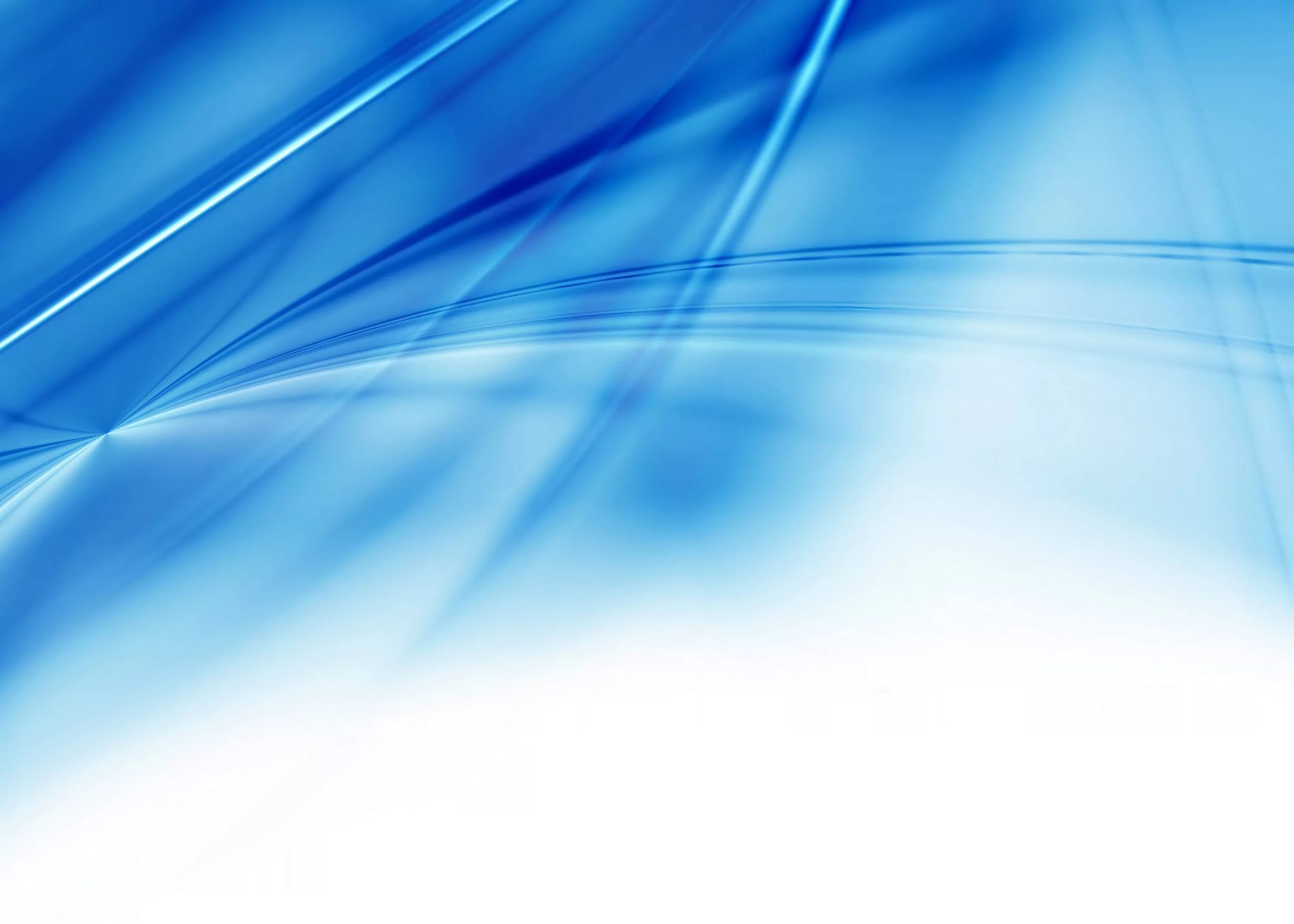 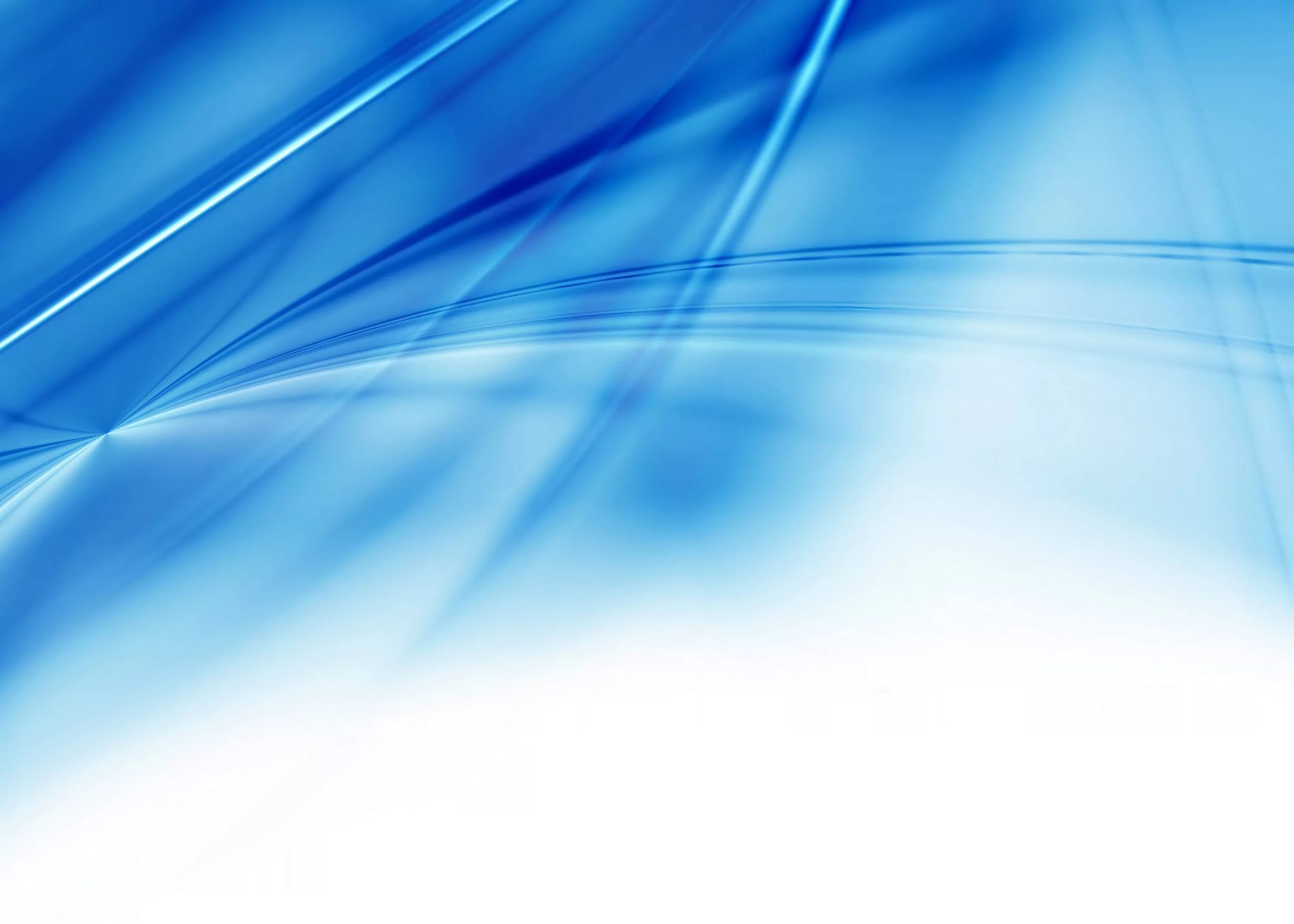 ррр для ведения садоводства лпл многофункциональный центр предоставления государственных и муниципальных услуг по месту жительства пппрр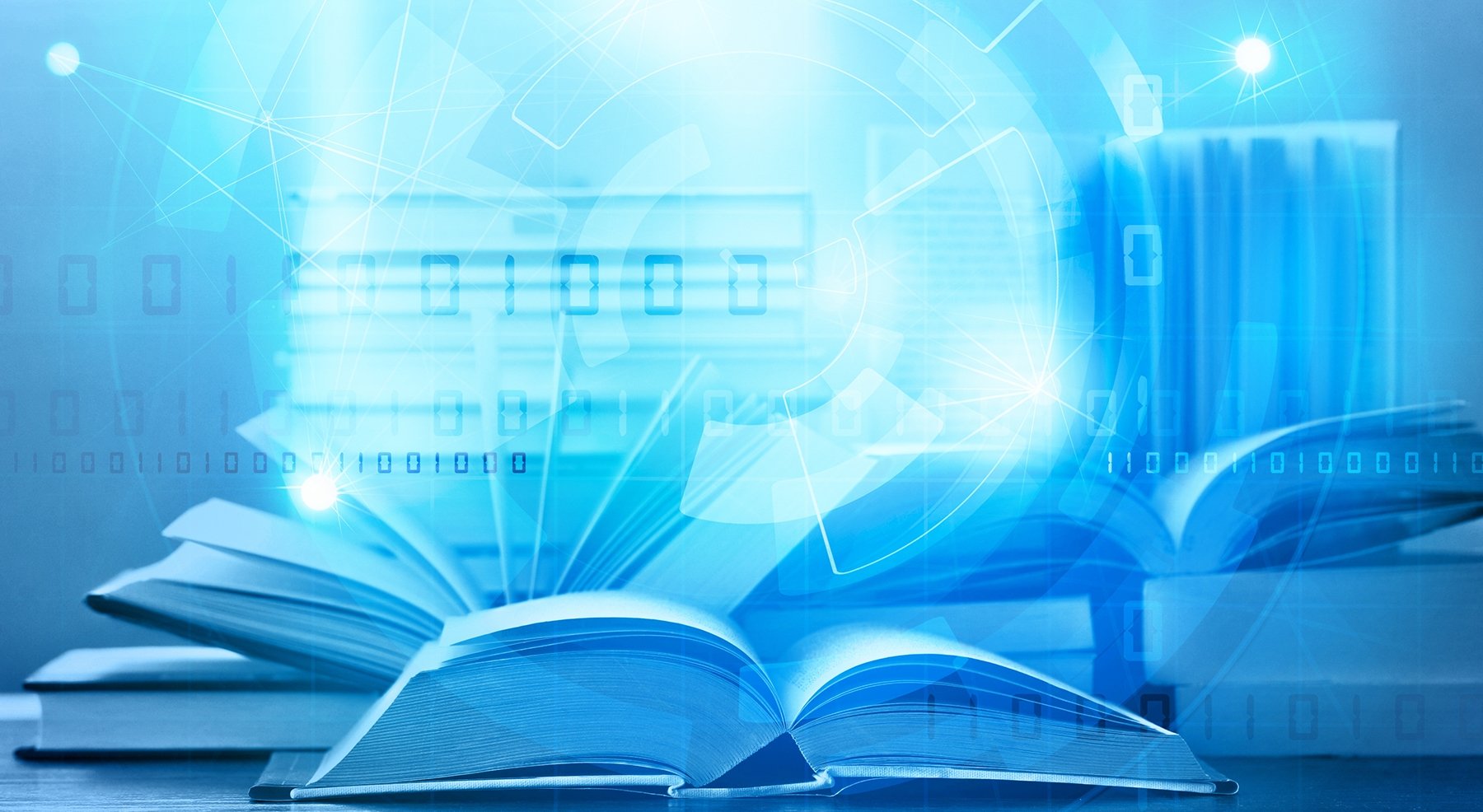 